§3573.  Insolvency1.  Debts greater than assets.  A debtor is insolvent if the sum of the debtor's debts is greater than all of the debtor's assets at a fair valuation.[PL 1985, c. 641, §3 (NEW).]2.  Presumption of insolvency.  A debtor who is generally not paying his debts as they become due is presumed to be insolvent.[PL 1985, c. 641, §3 (NEW).]3.  Partnership insolvency.  A partnership is insolvent under subsection 1 if the sum of the partnership's debts is greater than the aggregate of all of the partnership's assets at a fair valuation, and the sum of the excess of the value of each general partner's nonpartnership assets over the partner's nonpartnership debts.[PL 1985, c. 641, §3 (NEW).]4.  Assets; exclusion.  Assets under this section do not include property that has been transferred, concealed or removed with intent to hinder, delay or defraud creditors or that has been transferred in a manner making the transfer voidable under this Act.[PL 1985, c. 641, §3 (NEW).]5.  Debts.  Debts under this section do not include an obligation to the extent it is secured by a valid lien on property of the debtor not included as an asset.[PL 1985, c. 641, §3 (NEW).]SECTION HISTORYPL 1985, c. 641, §3 (NEW). The State of Maine claims a copyright in its codified statutes. If you intend to republish this material, we require that you include the following disclaimer in your publication:All copyrights and other rights to statutory text are reserved by the State of Maine. The text included in this publication reflects changes made through the First Regular and First Special Session of the 131st Maine Legislature and is current through November 1. 2023
                    . The text is subject to change without notice. It is a version that has not been officially certified by the Secretary of State. Refer to the Maine Revised Statutes Annotated and supplements for certified text.
                The Office of the Revisor of Statutes also requests that you send us one copy of any statutory publication you may produce. Our goal is not to restrict publishing activity, but to keep track of who is publishing what, to identify any needless duplication and to preserve the State's copyright rights.PLEASE NOTE: The Revisor's Office cannot perform research for or provide legal advice or interpretation of Maine law to the public. If you need legal assistance, please contact a qualified attorney.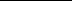 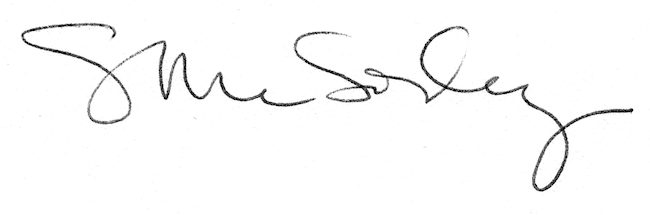 